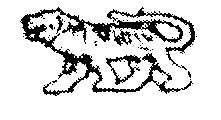 АДМИНИСТРАЦИЯ ГРИГОРЬЕВСКОГО СЕЛЬСКОГО ПОСЕЛЕНИЯМИХАЙЛОВСКОГО МУНИЦИПАЛЬНОГО РАЙОНАПРИМОРСКОГО КРАЯРАСПОРЯЖЕНИЕ  14.03.2017 г.                   .               с.Григорьевка                                              № 4-рО назначении ответственных за пожарную безопасность  населённых пунктов Григорьевского сельского поселенияВ соответствии с Федеральными   законами от 06.10.2003 г. №131- ФЗ «Об общих принципах организации местного  самоуправления  в Российской Федерации», от 21.12.1994 г.  № 69- ФЗ «О пожарной безопасности», от 21.12.1994 г. № 68- ФЗ «О защите населения и территорий от чрезвычайных ситуаций природного и техногенного характера», в целях организации работы по оперативному выявлению источников рисков возникновения чрезвычайных ситуаций и своевременного доведения информации до главы Григорьевского сельского поселения и дежурных ЕДДС:1.Назначить ответственными за пожарную безопасность  населённых пунктов Григорьевского сельского поселения: - с. Григорьевка - Дрёмину Маргариту Валентиновну (Заведующую КДЦ) - с. Абрамовка – Ефремову Наталью Петровну (Заведующую КДЦ) - с. Дубки – Мацак Зою Павловну (Член общественного совета при администрации поселения) - с. Новожатково – Мурзак Оксана Григорьевна (библиотекарь)2. Контроль за исполнением настоящего распоряжения оставляю за собой.Глава  Григорьевского  сельского поселения- глава администрации поселения                                                                     А.С.Дрёмин